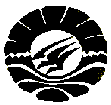 S K R I P S IPENERAPAN MEDIA PERMAINAN BABY FLASHCARD UNTUK MENINGKATKAN PERBENDAHARAAN KATA MURID TUNAGRAHITA RINGAN KELAS DASAR V DI SLBN PEMBINA TINGKAT PROVINSI SULAWESI SELATANWIWIN WULANDARIJURUSAN PENDIDIKAN LUAR BIASA FAKULTAS ILMU PENDIDIKAN UNIVERSITAS NEGERI MAKASSA 2013